Notice of Classified VacancyNotice of Classified VacancyNotice of Classified VacancyNotice of Classified Vacancy
The El Dorado Union High School District is seeking qualified applicants 
for the following position.
The El Dorado Union High School District is seeking qualified applicants 
for the following position.
The El Dorado Union High School District is seeking qualified applicants 
for the following position.
The El Dorado Union High School District is seeking qualified applicants 
for the following position.FILING DEADLINEJuly 6, 20224:30 p.m.FOOD SERVICE WORKER I JOB #22-77FOOD SERVICE WORKER I JOB #22-77DISTRICT 
OVERVIEWThe El Dorado Union High School District is located in the Sierra Nevada foothills between Sacramento and South Lake Tahoe.The District’s boundaries encompass 1,250 square miles, including a large portion of ’s historic Gold Rush region.  The area includes about 40 communities along the Highway 50 corridor, including the towns of Placerville, El Dorado Hills, Cameron Park, Shingle Springs, Diamond Springs, Camino, and Pollock Pines.  A variety of new and existing homes, many with acreage, are available at reasonable prices within the District.Agriculture, tourism, and light industry are the area’s primary industries.  The community is served by Los Rios Community College District, Sierra Community College District, Cosumnes River Community College, California State University at Sacramento, and U.C. Davis.The District’s location and natural setting provide for exciting outdoor activities with the Sacramento River Delta on the western border, Lake Tahoe resort and ski area on the eastern border and the American River.The District serves 6,650 students in grades 9 through 12 and is comprised of four comprehensive high schools, a charter school, a Regional Occupational Program, and a continuation school.Human Resources530.622-5081 or916.933-5165ext. 7228Fax 530.622-5982Link to EDUHSDEmployment page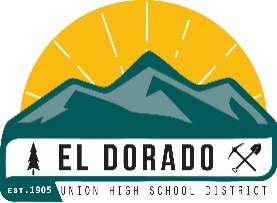 FOOD SERVICE WORKER I JOB #22-77FOOD SERVICE WORKER I JOB #22-77DISTRICT 
OVERVIEWThe El Dorado Union High School District is located in the Sierra Nevada foothills between Sacramento and South Lake Tahoe.The District’s boundaries encompass 1,250 square miles, including a large portion of ’s historic Gold Rush region.  The area includes about 40 communities along the Highway 50 corridor, including the towns of Placerville, El Dorado Hills, Cameron Park, Shingle Springs, Diamond Springs, Camino, and Pollock Pines.  A variety of new and existing homes, many with acreage, are available at reasonable prices within the District.Agriculture, tourism, and light industry are the area’s primary industries.  The community is served by Los Rios Community College District, Sierra Community College District, Cosumnes River Community College, California State University at Sacramento, and U.C. Davis.The District’s location and natural setting provide for exciting outdoor activities with the Sacramento River Delta on the western border, Lake Tahoe resort and ski area on the eastern border and the American River.The District serves 6,650 students in grades 9 through 12 and is comprised of four comprehensive high schools, a charter school, a Regional Occupational Program, and a continuation school.Human Resources530.622-5081 or916.933-5165ext. 7228Fax 530.622-5982Link to EDUHSDEmployment pageMonths:Hours:Salary:Anticipated Site:Anticipated Start Date:9 mo/yr, Schedule A30 hrs/wk$15.07 - $20.69/hrEl Dorado High SchoolAugust 8, 2022DISTRICT 
OVERVIEWThe El Dorado Union High School District is located in the Sierra Nevada foothills between Sacramento and South Lake Tahoe.The District’s boundaries encompass 1,250 square miles, including a large portion of ’s historic Gold Rush region.  The area includes about 40 communities along the Highway 50 corridor, including the towns of Placerville, El Dorado Hills, Cameron Park, Shingle Springs, Diamond Springs, Camino, and Pollock Pines.  A variety of new and existing homes, many with acreage, are available at reasonable prices within the District.Agriculture, tourism, and light industry are the area’s primary industries.  The community is served by Los Rios Community College District, Sierra Community College District, Cosumnes River Community College, California State University at Sacramento, and U.C. Davis.The District’s location and natural setting provide for exciting outdoor activities with the Sacramento River Delta on the western border, Lake Tahoe resort and ski area on the eastern border and the American River.The District serves 6,650 students in grades 9 through 12 and is comprised of four comprehensive high schools, a charter school, a Regional Occupational Program, and a continuation school.Human Resources530.622-5081 or916.933-5165ext. 7228Fax 530.622-5982Link to EDUHSDEmployment pageThe successful candidate will possess the skills, knowledge and abilities to: Receive, prepare, serve and sell food to students and facultyAdd, subtract and make change rapidly and accuratelyClean tables, chairs, food containers, serving counters and other kitchen equipmentMaintain food service facilities in a clean and sanitary conditionEstablish and maintain effective relationshipswith those contacted in the course of work.This position requires the successful candidate to pass a pre-employment lifting evaluation.  If you are given a conditional offer of employment, further information will be included in your pre-employment paperwork.* Starting pay range, see full salary schedule at www.eduhsd.netInterested applicants may apply online atwww.edjoin.org/EDUHSD The successful candidate will possess the skills, knowledge and abilities to: Receive, prepare, serve and sell food to students and facultyAdd, subtract and make change rapidly and accuratelyClean tables, chairs, food containers, serving counters and other kitchen equipmentMaintain food service facilities in a clean and sanitary conditionEstablish and maintain effective relationshipswith those contacted in the course of work.This position requires the successful candidate to pass a pre-employment lifting evaluation.  If you are given a conditional offer of employment, further information will be included in your pre-employment paperwork.* Starting pay range, see full salary schedule at www.eduhsd.netInterested applicants may apply online atwww.edjoin.org/EDUHSD DISTRICT 
OVERVIEWThe El Dorado Union High School District is located in the Sierra Nevada foothills between Sacramento and South Lake Tahoe.The District’s boundaries encompass 1,250 square miles, including a large portion of ’s historic Gold Rush region.  The area includes about 40 communities along the Highway 50 corridor, including the towns of Placerville, El Dorado Hills, Cameron Park, Shingle Springs, Diamond Springs, Camino, and Pollock Pines.  A variety of new and existing homes, many with acreage, are available at reasonable prices within the District.Agriculture, tourism, and light industry are the area’s primary industries.  The community is served by Los Rios Community College District, Sierra Community College District, Cosumnes River Community College, California State University at Sacramento, and U.C. Davis.The District’s location and natural setting provide for exciting outdoor activities with the Sacramento River Delta on the western border, Lake Tahoe resort and ski area on the eastern border and the American River.The District serves 6,650 students in grades 9 through 12 and is comprised of four comprehensive high schools, a charter school, a Regional Occupational Program, and a continuation school.THE DISTRICT IS AN EQUAL OPPORTUNITY EMPLOYER AND   PROHIBITS UNLAWFUL DISCRIMINATION AND/OR HARASSMENT OF DISTRICT EMPLOYEES OR JOB APPLICANTS ON THE BASIS OF THE INDIVIDUAL’S ACTUAL OR PERCEIVED RACE, COLOR, ANCESTRY, NATIONAL ORIGIN, AGE, RELIGIOUS CREED, MARITAL STATUS, PREGNANCY, PHYSICAL OR MENTAL DISABILITY, MEDICAL CONDITION, GENETIC INFORMATION, MILITARY AND VETERAN STATUS, SEX, SEXUAL ORIENTATION, GENDER, GENDER IDENTITY, GENDER EXPRESSION, OR ASSOCIATION WITH A PERSON OR GROUP WITH ONE OR MORE OF THESE ACTUAL OR PERCEIVED CHARACTERISTICS.The successful candidate will possess the skills, knowledge and abilities to: Receive, prepare, serve and sell food to students and facultyAdd, subtract and make change rapidly and accuratelyClean tables, chairs, food containers, serving counters and other kitchen equipmentMaintain food service facilities in a clean and sanitary conditionEstablish and maintain effective relationshipswith those contacted in the course of work.This position requires the successful candidate to pass a pre-employment lifting evaluation.  If you are given a conditional offer of employment, further information will be included in your pre-employment paperwork.* Starting pay range, see full salary schedule at www.eduhsd.netInterested applicants may apply online atwww.edjoin.org/EDUHSD The successful candidate will possess the skills, knowledge and abilities to: Receive, prepare, serve and sell food to students and facultyAdd, subtract and make change rapidly and accuratelyClean tables, chairs, food containers, serving counters and other kitchen equipmentMaintain food service facilities in a clean and sanitary conditionEstablish and maintain effective relationshipswith those contacted in the course of work.This position requires the successful candidate to pass a pre-employment lifting evaluation.  If you are given a conditional offer of employment, further information will be included in your pre-employment paperwork.* Starting pay range, see full salary schedule at www.eduhsd.netInterested applicants may apply online atwww.edjoin.org/EDUHSD DISTRICT 
OVERVIEWThe El Dorado Union High School District is located in the Sierra Nevada foothills between Sacramento and South Lake Tahoe.The District’s boundaries encompass 1,250 square miles, including a large portion of ’s historic Gold Rush region.  The area includes about 40 communities along the Highway 50 corridor, including the towns of Placerville, El Dorado Hills, Cameron Park, Shingle Springs, Diamond Springs, Camino, and Pollock Pines.  A variety of new and existing homes, many with acreage, are available at reasonable prices within the District.Agriculture, tourism, and light industry are the area’s primary industries.  The community is served by Los Rios Community College District, Sierra Community College District, Cosumnes River Community College, California State University at Sacramento, and U.C. Davis.The District’s location and natural setting provide for exciting outdoor activities with the Sacramento River Delta on the western border, Lake Tahoe resort and ski area on the eastern border and the American River.The District serves 6,650 students in grades 9 through 12 and is comprised of four comprehensive high schools, a charter school, a Regional Occupational Program, and a continuation school.